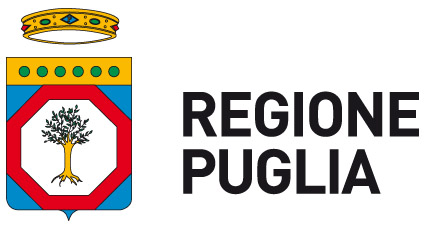 Il Presidente della Giunta dott. Michele Emiliano con competenza in materia di Politiche per la Salute, sulla base dell’istruttoria espletata dal Direttore del Dipartimento Promozione della Salute, Benessere Sociale e Sport per tutti, e dal Segretario Generale della Presidenza, riferisce quanto segue:La Giunta regionale con provvedimento n. 1486 del 2 agosto 2018 ha deliberato di:A     Di prendere atto delle rose dei candidati che presentano i requisiti più coerenti a ricoprire gli incarichi di  Direttore Generale della ASL BA, della ASL BR e della ASL TA, corredate dei relativi curricula ed allegate al presente provvedimento quali parti integranti e sostanziali, come trasmesse  a conclusione dei lavori dalla Commissione di esperti al Presidente della Regione con nota del 9/7/2018. Di designare, sulla base delle predette rose:quale Direttore Generale della ASL BA il dott. Antonio Sanguedolce;quale Direttore Generale della ASL BR il dott. Giuseppe Pasqualone;quale Direttore Generale della ASL TA il dott. Stefano Rossi.Di rinviare a successivi atti giuntali la nomina dei Direttori generali, previa verifica dell’insussistenza delle cause di inconferibilità e incompatibilità normativamente prescritte, in applicazione della D.G.R. n. 24/2017 in materia di linee guida per il conferimento di incarichi di vertice da parte della Regione.Di stabilire altresì che con i medesimi atti giuntali di nomina si procederà alla definizione della durata specifica degli incarichi che, ai sensi dell’art. 2, comma 2, del D.Lgs. n. 171/2016, hanno durata non inferiore a tre e non superiore a cinque anni, nonché all’assegnazione degli obiettivi di mandato ai Direttori Generali nominati. Di dare atto che con separato atto giuntale si procederà,  ad avvenuta acquisizione  dell’intesa con il Rettore dell’Università di riferimento, alla designazione del Direttore Generale dell’Azienda Ospedaliero-Universitaria Policlinico di Bari. Di dare mandato al Servizio Rapporti Istituzionali e Capitale Umano SSR della Sezione Strategie e Governo dell’Offerta per tutti gli adempimenti conseguenti all’adozione del medesimo provvedimento.  Di pubblicare il provvedimento sul Bollettino Ufficiale della Regione Puglia, ai sensi della L.R. n. 13/1994.B   Tuttavia, è necessario integrare la predetta deliberazione con riferimento alla designazione del Dott. Antonio Sanguedolce a Direttore Generale della Asl BA e conseguentemente rettificare il punto 1) della medesima deliberazione 1486 del 02/08/2018.In effetti, a seguito delle sopravvenute cause ostative alla nomina di alcuni candidati inseriti nella rosa ASL BA rispetto alla data di conclusione dei lavori della commissione di esperti, la Giunta ha ravvisato la necessità di utilizzare tutte le tre rose dei candidati, proposte dalla commissione di esperti e, quindi, ha effettuato la designazione del Dott. Antonio Sanguedolce a Direttore Generale della ASL di BA, attingendo dall’intero numero di candidati inseriti nelle medesime rose.Tanto premesso si ritiene di integrare, con tale motivazione, la delibera di Giunta Regionale n. 1486 del 2 agosto 2018; rientra nella competenza della Giunta Regionale, in virtù dell’articolo 4, co. IV, lett. k), della L.R. n. 7/2004.Il Presidente relatore, sulla base delle risultanze istruttorie e delle motivazioni innanzi espresse, propone alla Giunta Regionale l’adozione del seguente atto finale.LA GIUNTAUdita e fatta propria la relazione e la conseguente proposta del Presidente relatore;Viste le sottoscrizioni poste in calce al presente provvedimento da parte del Direttore del Dipartimento Promozione della Salute, Benessere Sociale e Sport per tutti e del Segretario Generale della Presidenza, che ne attestano la conformità alla legislazione vigente;Considerato:che le  sopravvenute cause ostative alla nomina per alcuni candidati della rosa di Asl BA non consentono un pieno esercizio di scelta, se non attraverso la unificazione delle tre rose Asl BA, Asl BR e Asl TA in un unico elenco.A voti unanimi e palesi, espressi nei modi di legge,DELIBERADi prendere atto di quanto espresso in narrativa, che qui si intende integralmente riportato;Di integrare la delibera n.1486/2018 con la motivazione di cui alla lettera B) in premessa e, per l’effetto, rettificare il punto 1) della predetta deliberazione dando atto che la designazione del Dott. Antonio Sanguedolce a Direttore Generale della  ASL BA è avvenuta attingendo dall’intero numero di candidati inseriti nelle tre rose di riferimento, proposte dalla commissione di esperti. Di dare mandato al Servizio Rapporti Istituzionali e Capitale Umano SSR della Sezione Strategie e Governo dell’Offerta per tutti gli adempimenti conseguenti all’adozione del presente provvedimento.Di pubblicare il presente provvedimento sul Bollettino Ufficiale della Regione Puglia, ai sensi della L.R. n. 13/1994.Il Segretario della Giunta                     		Il Presidente della GiuntaI sottoscritti attestano che il procedimento istruttorio loro affidato e’ stato espletato nel rispetto della vigente normativa regionale, nazionale e comunitaria e che il presente schema di provvedimento, predisposto dalla Sezione Strategia Governo dell’Offerta, ai fini dell’adozione dell’atto finale da parte della Giunta Regionale, e’ conforme alle risultanze istruttorie.IL DIRETTORE DI DIPARTIMENTO: dott. Giancarlo Ruscitti ___________________________IL SEGRETARIO GENERALE DELLA PRESIDENZA: dott. Roberto VENNERI _______________________IL PRESIDENTE: dott. Michele EMILIANO___________________________COPERTURA FINANZIARIA ai sensi del D. Lgs n. 118/2011 e L.R. 28/01 e ss.mm.ii.La presente deliberazione non comporta implicazioni di natura finanziaria sia di entrata che di uscita e dalla stessa non deriva alcun onere a carico del bilancio regionale.